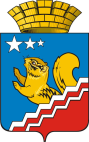 АДМИНИСТРАЦИЯ ВОЛЧАНСКОГО ГОРОДСКОГО ОКРУГАПРОТОКОлЗаседания муниципальной антинаркотической комиссии на территории Волчанского городского округа9 июня 2022 года в 14:00 часов                                                                                                № 2Зал заседания администрации Волчанского городского округаПредседательствовал: Глава городского округа - Вервейн А.В. Присутствовали:I. Об исполнении протокола № 1 от 16.03.2022 года (Бородулина И.В.)Принять к сведению  информацию заместителя председателя комиссии И.В. Бородулиной.Продолжить работу по Протоколу № 1 в рамках назначенных сроков.пп. 2. вопроса III – оставить на контроле (о направлении  детей (до 18 лет)  и учащихся в КМТ на прохождения тестирования).II. Информация о наркоситуации на территории ВГО(Швед В.В.)Доклад начальника отделения полиции № 10 МО МВД России «Краснотурьинский» майора полиции В.В. Шведа принять к сведению (Приложение 1).По протоколу антинаркотической комиссии Свердловской области № 1 от 14.04.2022 года:Рекомендовать субъектам профилактики, в том числе О-еП №10 МО МВД России «Краснотурьинский» (Швед В.В.), Управляющим компаниям Волчанского городского округа (Воскобойников В.П., Бушуева Л.Н.) в целях противодействия вовлечению населения в сбыт и потребление наркотиков организовать работу по своевременному выявлению и устранению рекламы пронаркотического содержания, размещаемой на стенах зданий и сооружений, в том числе в виде трафаретных надписей и граффити.Срок: постоянноРуководителям Отдела образования, образовательных организаций, УСП, ГАУСО СО «КЦСОН г. Волчанска», МАУК «КДЦ» ВГО обеспечить обучение специалистов, осуществляющих реализацию антинаркотической политики.Срок: до 1 декабря 2023 года.Секретарю комиссии (Скоробогатова Ю.А.) направить членам комиссии Доклад о наркоситуации в Свердловской области за 2021 год для проведения анализа деятельности и корректировки планирования антинаркотических мероприятий.Срок до 17 июня 2022 года.III. О наркозаболеваемости в ВГО (Лаврова И.С.)  Доклад главного врача «СОКПБ филиал Северная психиатрическая больница» И.С. Лавровой  (Приложение 2) принять к сведению. Оценить ситуацию наркозаболеваемости  на территории Волчанского городского округа – напряженной.По протоколу антинаркотической комиссии Свердловской области № 1 от 14.04.2022 года:Рекомендовать О-еП № 10 МО МВД России «Краснотурьинский» (Швед В.В.), ГБУЗ СО «Волчанская городская больница» (Воробьева А.А.), «СОКПБ филиал Северная психиатрическая больница» (Лаврова И.С.) осуществлять ежемесячный мониторинг отравлений наркотиками, в том числе с летальным исходом.Срок:  до 10 января 2023 года.Привлечь молодежную организацию Волчанского механического завода (Мик О.В.) к реализации мероприятий планов по стабилизации ситуации наркозаболеваемости  на территории Волчанского городского округа.Срок: до 10 января 2023 года.Секретарю комиссии (Скоробогатовой Ю.А.) пригласить на заседание молодежную организацию Волчанского механического завода (Мик О.В.) в 3 квартале 2022 года.IV. План проведения мероприятий по профилактике наркомании и токсикомании среди несовершеннолетних в период каникулярного периода(Изосимова Р.Р., Вельмискина М.В.)Принять к сведению  доклад директора МАУК «КДЦ» ВГО Р.Р. Изосимовой (Приложение 3) и доклад старшего инспектора Отдела образования ВГО М.В. Вельмискиной (Приложение 4).Отделу образования ВГО (Адельфинская О.В.), МАУК «КДЦ» ВГО (Изосимова Р.Р.), МАОУ ДО ДДТ (Кузьмина И.В.),  МАОУ ДО «ДЮСШ» (Анисимов С.В.) организовать проведение мероприятий антинаркотической направленности, посвященных Международному дню борьбы с наркоманией и незаконным оборотом наркотиков.Срок: до 1 июля 2022 года.Секретарю комиссии (Скоробогатовой Ю.А.) подготовить план мероприятий, посвященный Всемирному Дню борьбы с наркоманией – 26 июня 2022 года и разместить его на сайте ВГО.Срок: до 20 июня 2022 года.МАУК «КДЦ» ВГО (Изосимова Р.Р.):Использовать ресурсы сети «Интернет», в том числе порталов «Культура Урала» (культура-урала.рф), «Культура.рф» (www.culture.ni), местных средств массовой информации для популяризации среди населения содержательного культурного досуга.Срок: постоянно, до 30 декабря 2022 года.Организовать работу по информированию подростков и молодежи о программе «Пушкинская карта». Совместно с руководителем Филиалом КМТ (Исакова Е.Ю.) проработать вопрос привлечения студентов КМТ к программе «Пушкинская карта». Привлечь 40% от количества молодежи города Волчанска в возрасте от 14 до 23 лет.Срок: до 1 июля 2022 года.Информацию об исполнении настоящего пункта направить в Администрацию Волчанского городского округа в установленные сроки.Рекомендовать Территориальной комиссии по делам несовершеннолетних и защите их прав г. Карпинска (Вальтер Н.Л.), Отделу образования (Адельфинская О.В.) проводить мониторинг занятости несовершеннолетних, состоящих на профилактическом учете (в том числе за употребление  психотропных веществ), в целях организации их досуга в каникулярное время.Срок: постоянно.Рекомендовать редакции газеты «Волчанские вести» (Палецких М.В.), ГАУЗ СО «Волчанская городская больница» (Воробьева А.А.), ГАУСО СО «КЦСОН г. Волчанска» (Горбунова С.М.), Отделу образования (Адельфинская О.В.), МАУК «КДЦ» ВГО (Изосимова Р.Р.), МБОУ ДО «ДЮСШ» (Анисимов С.В.), МАОУ ДО ДДТ (Кузьмина И.В.) организовать проведение информационно пропагандистских мероприятий, направленных на формирование в обществе нетерпимости к потреблению наркотических средств и психотропных веществ, а также информирование об их вреде для здоровья человека, в том числе в рамках проведения всероссийских акций «Призывник», «26 июня - Международный день борьбы с наркоманией», «Сообщи, где торгуют смертью!», посредством лекций, бесед, «круглых столов» и иных форм интерактивного общения.Срок: в течение года.Информацию об исполнении настоящего пункта направить в Администрацию Волчанского городского округа в установленные сроки.V. Проведение социально – психологического тестирования и профилактические медицинские осмотры обучающихся в учреждениях начального и среднего профессионального образования в целях раннего выявления незаконного потребления наркотических средств и психотропных веществ в 2022/2023 учебном году (Бородулина И.В.)Принять к сведению  информацию заместителя председателя комиссии И.В. Бородулиной.Рассмотрение письма Министерства здравоохранения Свердловской области от 04.04.2022  № 03-01-81/6704 о направлении сведений ГАУЗ СО «Бюро судебно-медицинской экспертизы» о смертельных отравлениях наркотическими средствами в разрезе муниципальных образований Свердловской области на 01.03.2022 год. Рассмотрение комплекса мероприятий, направленных на улучшение ситуации, связанной с ростом количества смертельных отравлений наркотическими средствами и психотропными веществами, утвержденного протоколом антинаркотической комиссии Свердловской области № 1 от 14.04.2022 года:Рекомендовать «СОКПБ филиал Северная психиатрическая больница» (Гажа А.Д.), филиалу ГАПОУ СО «КМТ» (Исакова Е.Ю.), Отделу образования (Адельфинская О.В.):Организовать проведение в образовательных организациях,  в 2022/2023 учебном году социально-психологического тестирования обучающихся, направленного на профилактику незаконного потребления наркотиков и мероприятий мотивационного воздействия, направленных на минимизацию отказов от участия в тестировании и прохождения профилактических медицинских осмотров.Срок:  до 8 июля 2022 года,10 января 2023 года.Запланировать выходы в образовательные организации врачей психиатров-наркологов и врачей-токсикологов (плановые, в период проведения профилактических акций, по заявкам образовательных организаций) с целью информирования педагогов, родителей, несовершеннолетних и молодежи о пагубном влиянии психоактивных веществ на организм человека и возможном остром (передозировке) или смертельном отравлении ими.Срок:  до 8 июля 2022 года,10 января 2023 года.Информацию об исполнении настоящего пункта направить в Администрацию Волчанского городского округа в установленные сроки.VI. О принимаемых мерах по профилактике пьянства в подростковой среде, а так же вовлечения несовершеннолетних в употреблении алкогольной продукции (Швед В.В., Горбунова С.М., Напольских Н.В.)Информацию начальника отделения полиции № 10 МО МВД России «Краснотурьинский» майора полиции В.В. Шведа, доклад директора  ГАУСО СО «КЦСОН г. Волчанска»  С.М. Горбуновой (Приложение 5)  и доклад заместителя начальника  Управления социальной политики № 15 Н.В. Напольских  (Приложение 6) принять к сведению.Распоряжение Губернатора Свердловской области от 15.04.2022 года № 79-РГ «Об итогах заседания Координационного совещания по обеспечению
правопорядка в Свердловской области по вопросу о принимаемых мерах
по исключению из оборота нелегальной алкогольной
и спиртосодержащей продукции»:Администрации ВГО (Феттер Е.В.) рассмотреть вопрос о закреплении положений в нормативных документах об аннулировании ранее выданных разрешений на организацию розничных рынков и расторжении договоров аренды нестационарных торговых объектов с субъектами предпринимательства при нарушении законодательства Российской Федерации об ограничении оборота алкогольной (спиртосодержащей) продукции.Администрации ВГО (Феттер Е.В.) совместно с    ОП № 10 МО МВД России «Краснотурьинский» ежеквартально анализировать практику привлечения к административной и уголовной ответственности хозяйствующих субъектов за нарушения законодательства Российской Федерации об ограничении оборота алкогольной продукции, на основании чего принимать решение о расторжении с субъектами предпринимательской деятельности договоров аренды нестационарных торговых объектов, в которых выявлены случаи незаконной продажи алкогольной и спиртосодержащей продукции.Межведомственной комиссии (Бородулина И.В.), редакции газеты «Волчанские вести» (Палецких М.В.), ГАУЗ СО «Волчанская городская больница» (Воробьева А.А.), СОКПБ филиал Северная психиатрическая больница» (Гажа А.Д.) продолжить информирование населения Волчанска через имеющиеся информационные ресурсы о вопросах профилактики незаконного оборота алкогольной и спиртосодержащей продукции, алкоголизма и острых отравлений в быту, формирования здорового образа жизни.Организационному отделу администрации Волчанского городского округа (Гаскарова А.с.) обеспечить размещение на официальном сайте, других ресурсах сети Интернет информации о мерах, принимаемых правоохранительными органами, органами государственной власти Свердловской области и органами местного самоуправления  по выявлению и пресечению фактов незаконного оборота алкогольной и спиртосодержащей продукции.Администрации ВГО (Феттер Е.В.) направлять ежеквартально, в срок до 15 числа месяца, следующего за отчетным периодом, в Министерство агропромышленного комплекса и потребительского рынка Свердловской области информацию об индивидуальных предпринимателях и организациях, привлекаемых к административной ответственности за нарушения законодательства Российской Федерации в области розничной продажи алкогольной и спиртосодержащей продукции.Администрации ВГО (Феттер Е.В.) проработать вопрос о внесении положений в договор аренды с торговым объектом, предусматривающих невозможность заключения нового договора аренды или его пролонгацию, в случае включения торгового объекта в течение года в Реестр.VII. Рассмотрение писем окружного и областного уровней(Бородулина И.В.)1.  Секретарю комиссии (Скоробогатова Ю.А.) разместить протокол на сайте ВГО, направить членам комиссии.Членам комиссии  осуществлять контроль за исполнением сроков протокольных решений.Председатель комиссии                                                                                            А.В. ВервейнИсп. Скоробогатова Юлия Александровна8(34383) 5-21-43Заместитель председателя, заместитель главы администрации Волчанского городского округа по социальным вопросамБородулина И.В.Секретарь, старший инспектор  организационного отдела администрации Волчанского городского округа.Скоробогатова Ю.А. Старший инспектор Отдела образования ВГОВельмискина М.В. Главный врач ГАУЗ СО «Волчанская городская больница»Воробьева А.А.Директор  ГАУСО СО «КЦСОН г. Волчанска»Горбунова С.М.директор МАУК «КДЦ» ВГОИзосимова Р.Р. Председатель Общественной палаты ВГОКосинцев В.В.Главный врач «СОКПБ филиал Северная психиатрическая больница»Лаврова И.С.Заместитель начальника УСП №15Напольских Н.В. Главный редактор общественно – политической газеты «Волчанские вести»Палецких М.В.Заведующий филиалом ГАПОУ СО «КМТ»Смагина Т.Р.Начальник Волчанского отделения полиции №10 МО МВД России «Краснотурьинский»Швед В.В.Начальник Карпинского филиала «УИИ ГУФСИН по СО»Якупова О. В.